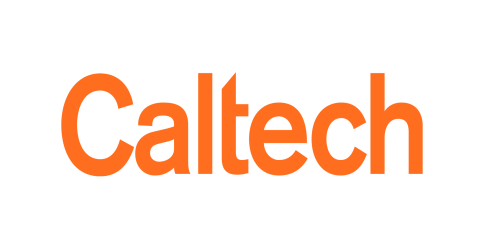 I would like propose a change or addition to the Records Retention Schedule, as follows:(It may not be necessary to fill out each box.)___ Change___ New record categoryThe reason for this change or addition is:REQUEST FOR REVISION OF RECORDS RETENTION SCHEDULETo:Office of the General CounselFrom:Department or Division:Date:Item No.Record Series TitleRecord Series DescriptionVitalRetentionRetentionRetentionOffice of RecordItem No.Record Series TitleRecord Series DescriptionVitalActive OfficeInactive StorageTotalOffice of Record